　　　　　　　　　　　　　　　　　　　　　　　　　　　　　　　　　　　　　　　　　　　　　　　令和６年３月　吉日会員各位公益社団法人　愛媛県作業療法士会　学術部令和6年度 第58回 学術部研修会のお知らせ謹啓　春暖の候、皆様におかれましては、益々ご清栄のこととお慶び申し上げます。　この度、下記の要領にて、第58回学術部研修会を開催致します。この研修会を通して日々の臨床に役立てていただければ幸いです。多くの先生方にご参加いただきますようご案内申し上げます。謹白記１　日時：令和６年7月21日（日）9時30分〜11時30分（9時00分より受付開始）２　場所：松前総合文化センター 視聴覚学習室（3F）３　参加資格：愛媛県作業療法士会会員（愛媛県士会員：参加費無料）　　　　　　  会員外：参加費8,000円　多職種・愛媛県以外のOT・学生の方：参加費1,000円４　テーマ・講師：「OTのためのこんな事出来る在宅支援～在宅支援のノウハウと退院後の生活を知るために～」　特定非営利活動法人 リハケアリングネットワーク　香川 寛 OTR５　講義要約：在宅で活動されている方々には在宅生活支援のノウハウを、病院で勤務されている方々には地域・在宅生活への気づきを、明日に繋がる濃い内容となっています。 　　　　　　　久々の対面にて熱量を感じてもらえる講義となっていますので、是非ご参加下さい。６　申し込み締め切り：令和６年7月14日（日）７　参加申込方法：申し込みフォームアドレスhttps://docs.google.com/forms/d/e/1FAIpQLSeTNGQBQCd5jLGamN-Yoc_wh6rBswqfYog6PrFoyb7c5xRPYg/viewform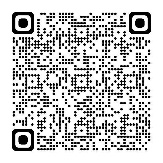 またはQRコードからお申し込みください。※頂いたメールアドレスに当日の資料や連絡事項等送信致します。上記のフォームが使用できない場合や7月18日（木）までに連絡がこない場合はgiogio.platinum.candy@gmail.com までご連絡お願い致します。（docomo、ezweb、softbank等の携帯電話のアドレスでの申し込みはできませんのでご注意下さい。）８　問い合わせ先：愛媛県作業療法士会 学術部 城本 拓哉　giogio.platinum.candy@gmail.com